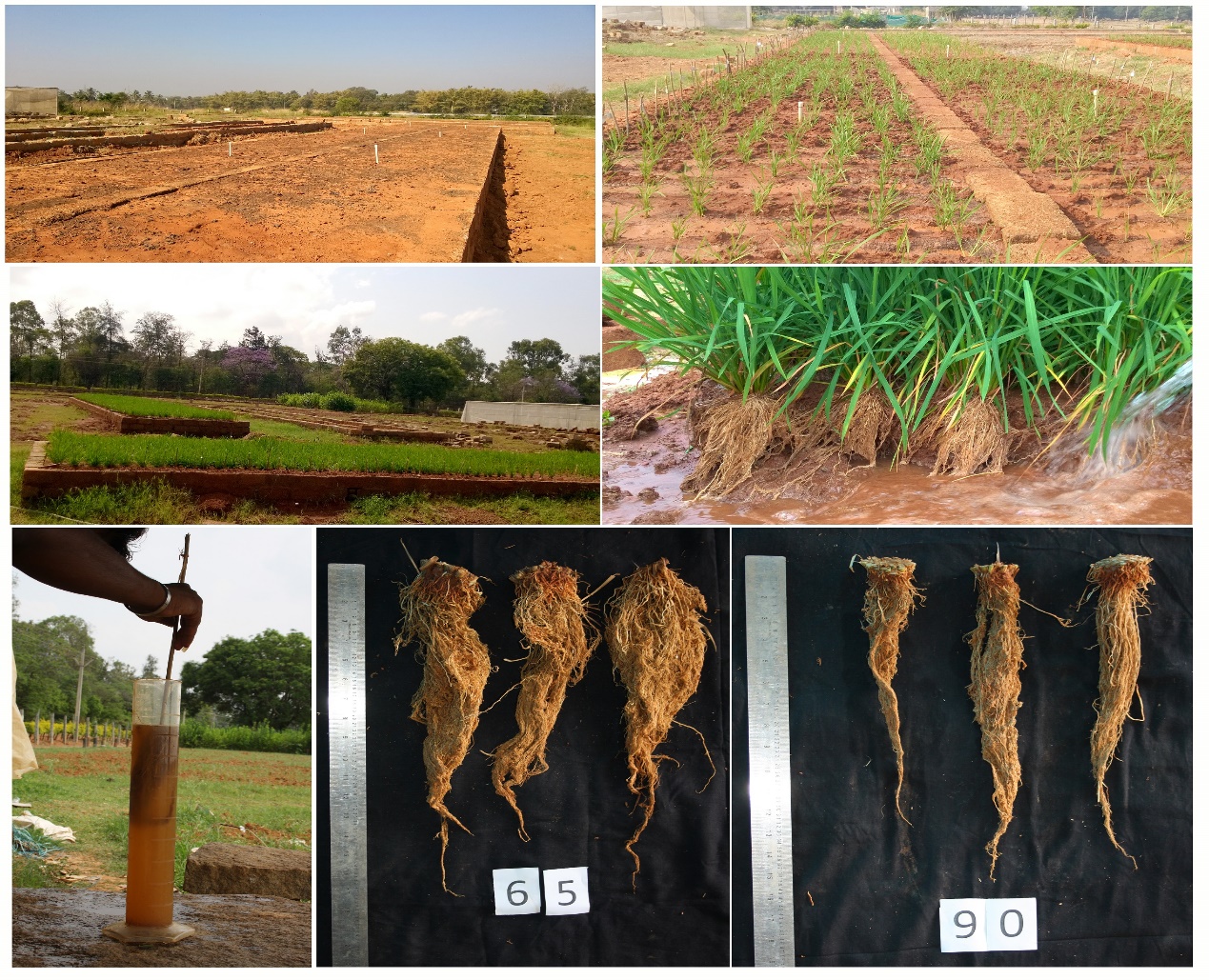 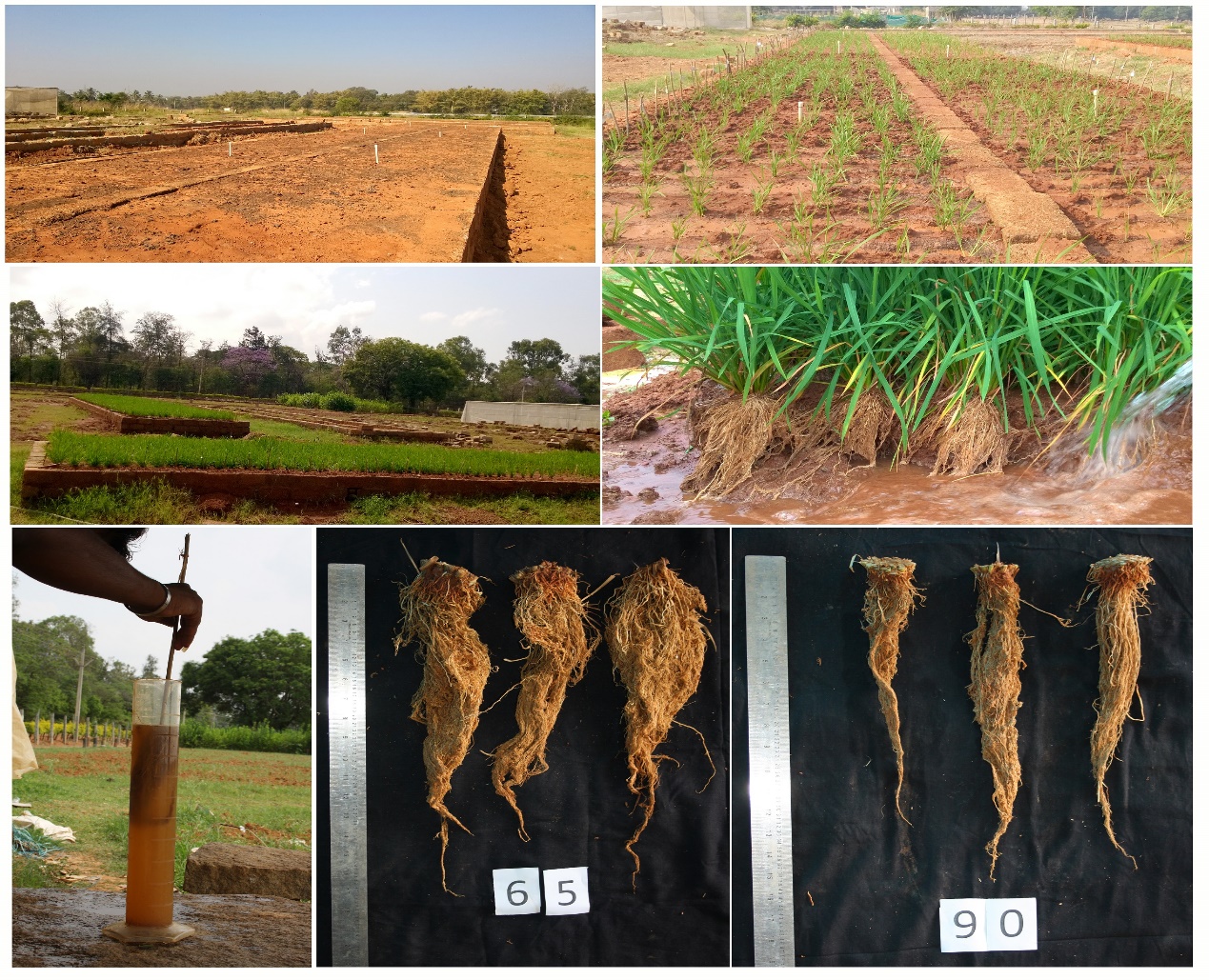 Additional file 1Figure S1.  Root phenotyping using root structures. Foot note: Specially designed root structure (Raju et al., 2014) ensures accurate phenotyping for root traits under natural conditions and with interplant competition like in real field conditions (A-C). The soil can be washed by dismantling the side walls using a jet water (D). Determination of root volume by water displacement approach (E). Genetic variability in root traits (F).            Figure S2. Identification of trait introgressed lines for advancing at BC3F2 stage. 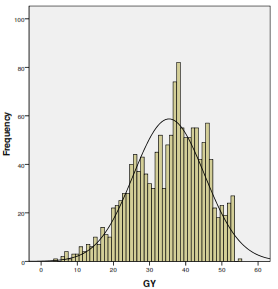 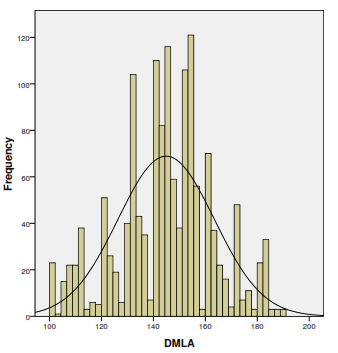 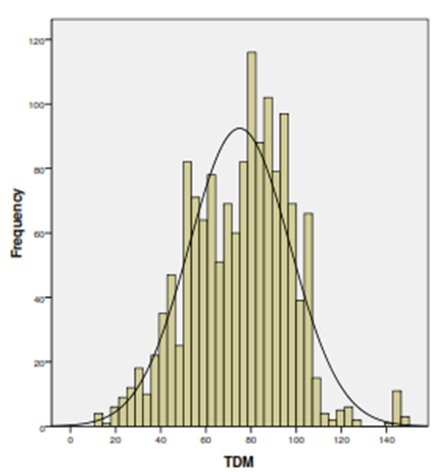 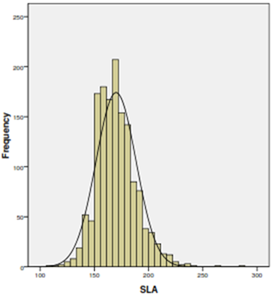 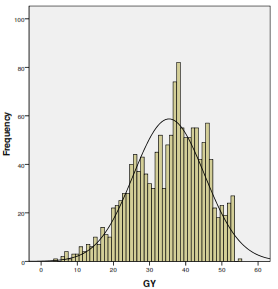 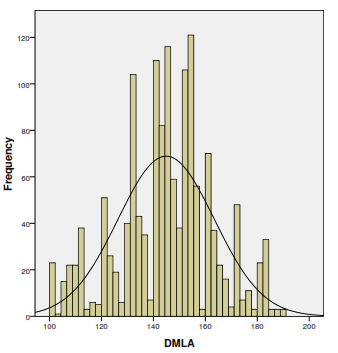 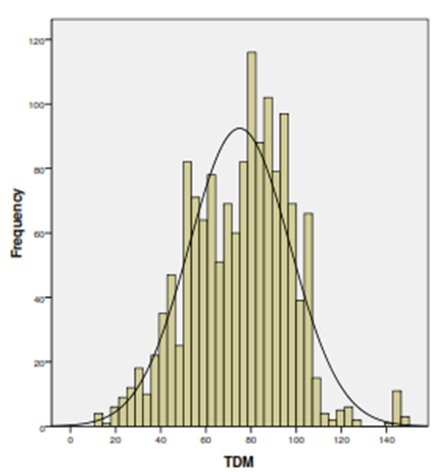 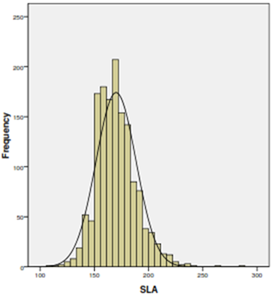 Figure S3. Frequency distribution of BC3F2 population for various morpho-physiological traits under aerobic condition. # indicates the value for recurrent parent IR-64.Foot note: SLA – Specific leaf area (cm2 g-1), TDM – Total dry matter (g pl-1), DM/LA – Dry matter per unit leaf area (g mt2), GY – Grain yield (g pl-1).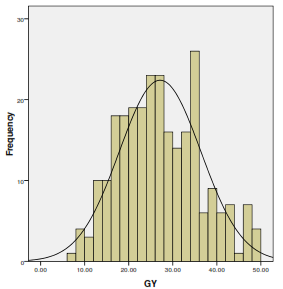 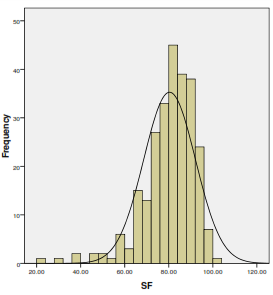 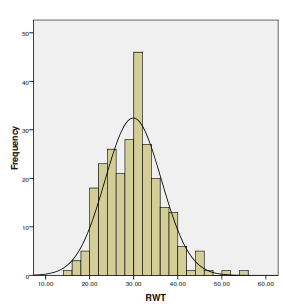 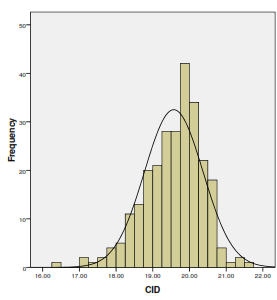 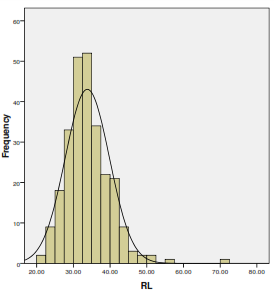 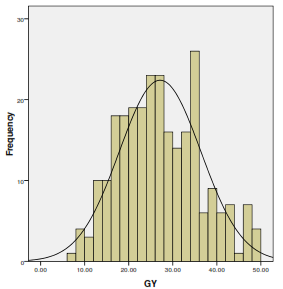 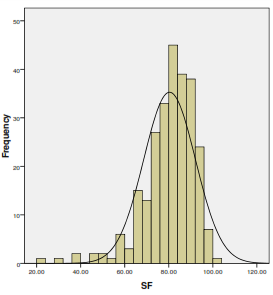 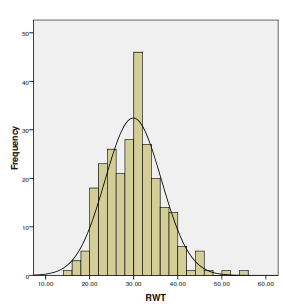 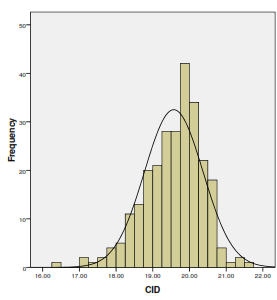 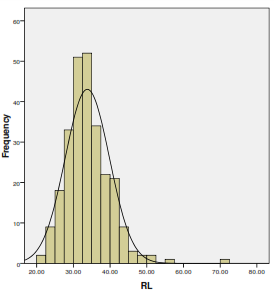 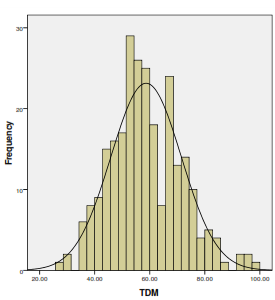 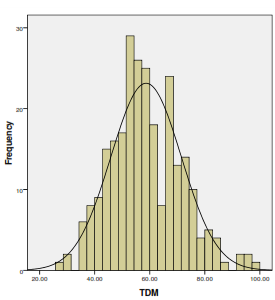 Figure S5.  Frequency distribution of BC3F3 population for various morpho-physiological traits in root structure.  # indicates the value for recurrent parent IR-64.Foot note: RW - Root weight (g pl-1), RL – Root length (cm), Δ13C - Carbon isotope discrimination (parts per mill), TDM - Total dry matter (g pl-1), GY – Grain yield (g pl-1), SF – Spikelet fertility (%).Figure S6. Improved phenotype of the selected TILs along with parents. A - IR-64,                               B - AC-39020, C - IET-16348,D - TIL-32-1-40-84-54, E - 32-1-40-24-57, F - 32-1-40-78-84,     G - 81-23-27-378-93, H - 81-23-31-75-157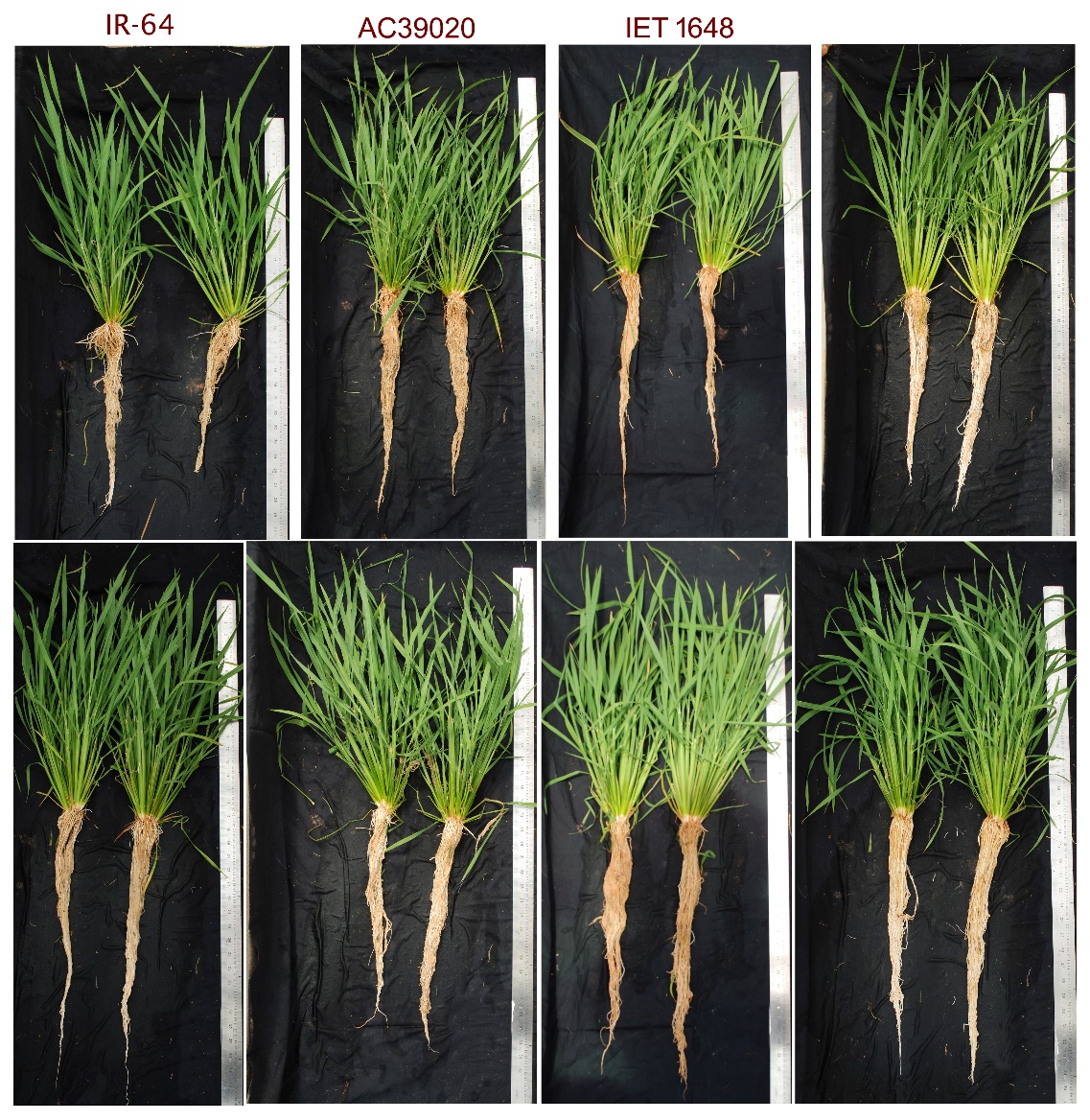 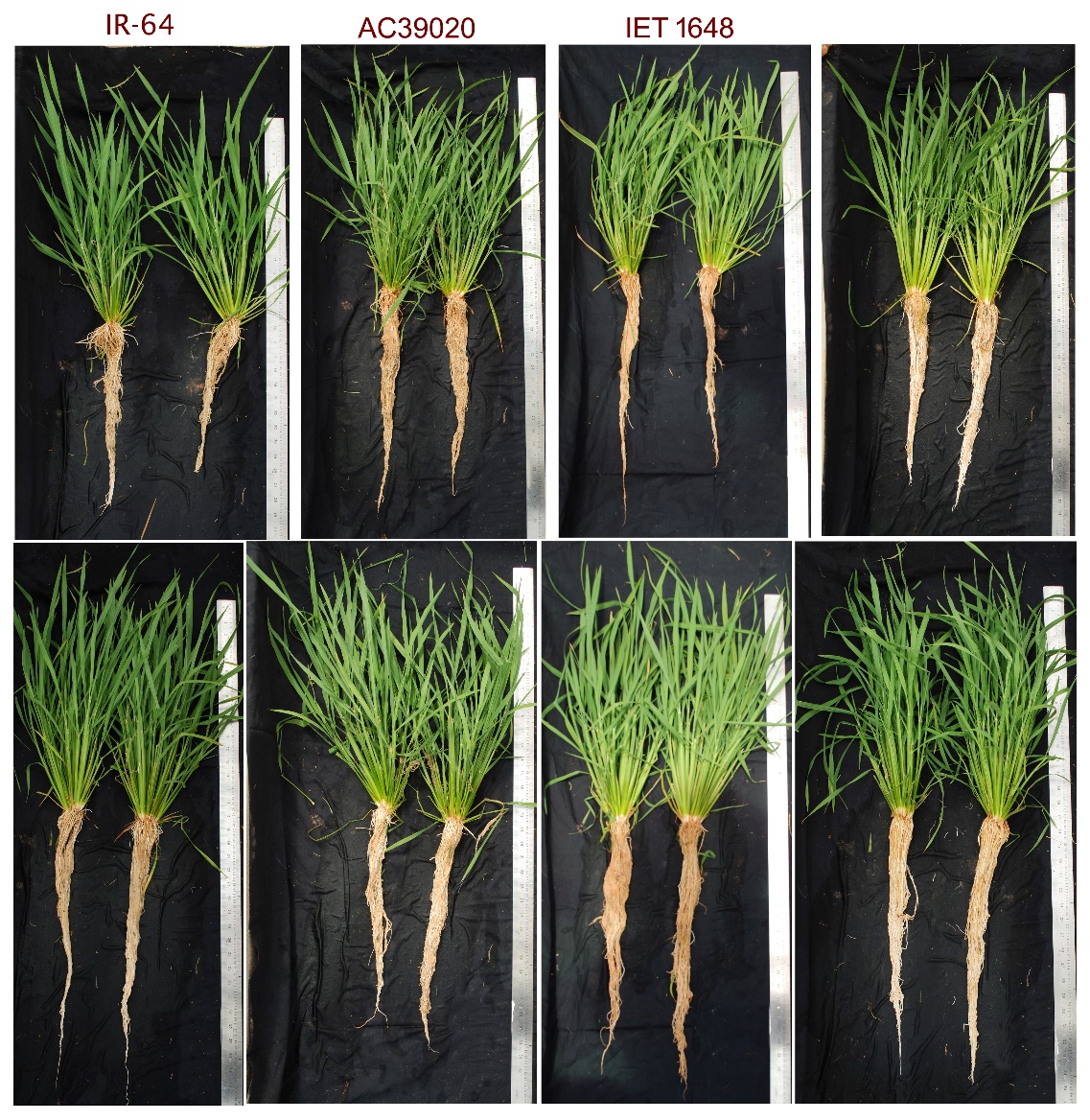 Table S1. Background markers used in the study for reconstructing IR-64 backgroundTable S2. Differences in weather parameters between experimental locations (Bengaluru and Mandya)Table S3.  Improvement of yield and yield-attributes among selected trait introgressed BC3F1 progeniesNote: SLA – Specific leaf area (cm2 g-1), TDM – Total dry matter (g pl-1), GY – Grain yield (g pl-1), HI – Harvest index, SF – Spikelet fertility (%), GL/GW – Grain length to width ratio,  DM/LA – Dry matter per unit leaf area (g mt2).Note: See Table 2 B for Δ13C and LT for these four trait introgressed BC3F1 plantsTable S6:  Morphophysiological characters of TILs under well-watered and water limited condition along with IR-64 Note: WW – Well watered (100% FC), WL – Water limited (60 % FC)PH – Plant height (cm), SCMR – SPAD chlorophyll meter reading, TN – Tiller number (#), PN – Panicle number (#), TW – Test weight (g), GL/GW – Grain length to width ratio.Chr. #No. of markers analysedTotal number of polymorphic markersName of the polymorphic markers13811RM10793, RM495, RM292, RM1067, RM3412, RM306, RM10748, RM297, RM1387, RM302, RM531023412RM154, RM211, RM279, RM324, RM327, RM561, RM341, RM475, RM3515, RM573, RM497, RM25033713RM523, RM175, RM218, RM81, RM157, RM251, RM8208, RM16, RM227, RM520, RM143, RM514,RM57043315RM307, RM518, RM119, RM167, RM5635, RM1388, RM3288, RM5503, RM3276, RM3335, RM1153, RM470, RM451, RM1113, RM1315378RM5374, RM194, RM421, RM7363, RM305, RM6054, RM188, RM2663711RM1369, RM588, RM276, RM6857, RM539, RM3, RM564, RM1370, RM3343, RM340, RM581874211RM427, RM7454, RM125, RM501, RM214, RM180, RM336, RM346, RM118, RM3552, RM13068369RM337, RM6925, RM1235, RM8020, RM544, RM547, RM350, RM210, RM23093211RM3769, RM5122, RM7424, RM257, RM3164, RM288, RM553, RM342, RM3808, RM201, RM27810418RM5095, RM3214, RM8201, RM591, RM7300, RM7217, RM4477, RM590113910RM4, RM1240, RM7557, RM536, RM3428, RM21, RM229, RM5349, RM457, RM20123610RM6296, RM3472, RM491, RM101, RM511, RM519, RM309, RM270, RM17, RM12Experiment Root traits and WUEYield parametersPlaceGKVK campus, BengaluruVC Farm, ZARS, MandyaYear and season 2015 (Summer)2015 (Summer)Latitude and longitude13° 05'N;770 34'E12°.31' 27'N;76.530 44'EAltitude (MSL)930678Mean sun shine hours8.68.8Mean temperatures (o C)(mini-max)22.3-33.625.3-34.6Mean relative humidity (%)60.865.8Average annual rainfall (mm)859700Site/conditionsAerobic conditionAerobic and puddledSoil typeRed loamy Red loamy and clay loamyTraitIR-64Selected plants in DCBC3F1Selected plants in DCBC3F1Selected plants in DCBC3F1Selected plants in DCBC3F1TraitIR-6432-1-3432-1-4081-23-10781-23-115SLA 188.04157.24179.54136.8226.5TDM 62.75118.50119.4117.4122.1GY 28.5057.0058.4047.4048.10HI0.450.480.490.400.39SF 60.6985.5786.3690.2475.77GL/GW 4.574.274.083.784.53DM/LA 135.6167.6156.6165.4134.4TIL #PHPHSCMRSCMRTNTNPNPNTWTWGL/GWGL/GWTIL #WWWLWWWLWWWLWWWLWWWLWWWL32-1-40-84-5463.0056.8338.0032.7734.0029.6732.3319.3327.1818.172.62.132-1-40-24-5770.6763.5636.1334.8031.6728.0022.0023.0025.5718.252.32.232-1-40-78-8462.3359.9441.0038.1033.0027.0020.6718.5024.6120.152.22.081-23-27-378-9365.0058.4441.5335.2029.3320.5020.3318.5028.3518.352.42.381-23-31-75-15767.3356.4434.5038.1528.0026.0020.5018.0025.9817.632.52.2IR-6455.3350.7830.9332.7525.3313.3318.0015.0024.3016.102.22.0CD5.85.83.63.65.45.44.54.54.34.30.010.01CV8.48.410.410.410.510.59.29.23.43.42.12.1